IntroductionIn recent years, Artificial Intelligence (AI) and related technologies, applied to a broad range of applications, have started affecting the life of millions of people and they are expected to do so even more in the future. As digital media standards have positively influenced industry and billions of people, so AI-based data coding standards are expected to have a similar positive impact. Indeed, research has shown that data coding with AI-based technologies is generally more efficient than with existing technologies for, e.g., compression and feature-based description.However, some AI technologies may carry inherent risks, e.g., in terms of bias toward some classes of users. Therefore, the need for standardisation is more important and urgent than ever.The international, unaffiliated, not-for-profit  MPAI – Moving Picture, Audio and Data Coding by Artificial Intelligence Standards Developing Organisation has the mission to develop AI-enabled data coding standards. MPAI Application Standards enable the development of AI-based products, applications and services.As a part of its mission, MPAI has developed standards operating procedures to enable a user of MPAI implementations to make informed decision about their applicability. Central to this is the notion of Performance, defined as a set of attributes characterising a reliable and trustworthy implementation. For the aforementioned reasons, to fully achieve the MPAI mission, technical standards must be complemented by the creation and management of an ecosystem designed to underpin the life cycle of MPAI standards through the steps of specification, technical testing, assessment of product safety and security, and distribution. In the following, Terms beginning with a capital letter are defined in Table 1 if they are specific to MPAI-MCS Standard and to Table 18 if they are common to all MPAI Standards.The MPAI Ecosystem is fully specified in [1]. It is composed of: MPAI as provider of Technical, Conformance and Performance Specifications.Implementers of MPAI standards.MPAI-appointed Performance Assessors.The MPAI Store which takes care of secure distribution of validated Implementations.The common infrastructure enabling implementation of MPAI Application Standards is the AI Framework (AIF) Standard (MPAI-AIF), specified in this document.Figure 1 depicts the MPAI-AIF Reference Model [2] under which Implementations of MPAI Application Standards and user-defined MPAI-AIF conforming applications operate. 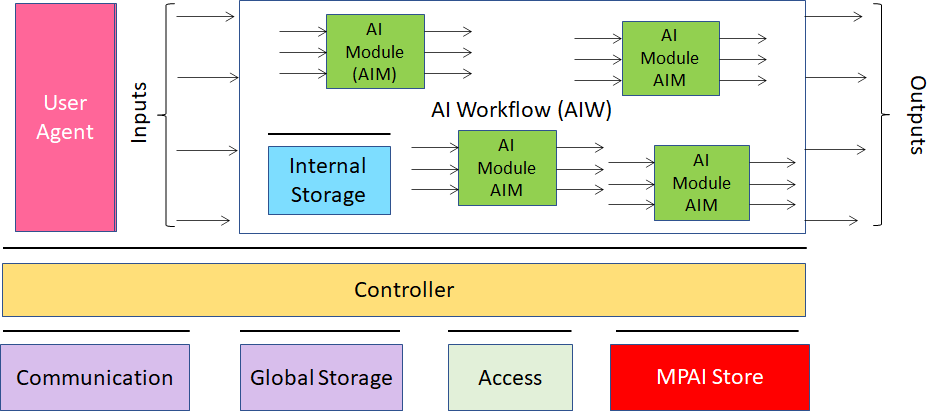 Figure 1 – The AI Framework (AIF) Reference Model and its ComponentsAn AIF Implementation allows execution of AI Workflows (AIW), composed by basic processing elements called AI Modules (AIM). MPAI Application Standards normatively specify Semantics and Syntax of the input and output data and the Function of the AIW and the AIMs, and the Connections between and among the AIMs of an AIW.In particular, an AIM is defined by its Function and Data, but not by its internal architecture, which may be based on AI or data processing, and implemented in software, hardware or hybrid software and hardware technologies.MPAI defines Interoperability as the ability to replace an AIW or an AIM Implementation with a functionally equivalent Implementation. MPAI also defines 3 Interoperability Levels of an AIW that executes an AIW. The AIW may have 3 Levels:Level 1 – Implementer-specific and satisfying the MPAI-AIF Standard.Level 2 – Specified by an MPAI Application Standard.Level 3 – Specified by an MPAI Application Standard and certified by a Performance Assessor.MPAI offers Users access to the promised benefits of AI with a guarantee of increased transparency, trust and reliability as the Interoperability Level of an Implementation moves from 1 to 3. Additional information on Interoperability Levels is provided in Annex 3.Scope of proposed standardMixed-reality Collaborative Spaces (MPAI-MCS) is an MPAI standard project containing proposed Use Cases, and functional requirements for AI Workflows, AI Modules, and Data Formats applicable to scenarios where geographically separated Humans collaborate in real time with speaking Avatars in virtual-reality spaces called Ambients to achieve goals generally defined by the Use Case and specifically carried out by Humans and Avatars. MCSs can be embodied in a variety of configurations in whose two extremes cases each User:Creates the Ambient in its own client using information generated by the client and received from other clients without relying on a server.Generates media information and commands, and consumes information packaged by a server where the Ambientsare created and updated based on information received from clients. In between these two extreme cases there is a variety of combinations with different splitting of functions between clients and servers.Figure 2 depicts a possible intermediate arrangement where extraction of personal information – descriptors of face, head, arm and hands of the user – is done by the client, while other functions – such as provision of the static Ambient, processing of audio information and creation of Avatar descriptors – are executed by the server.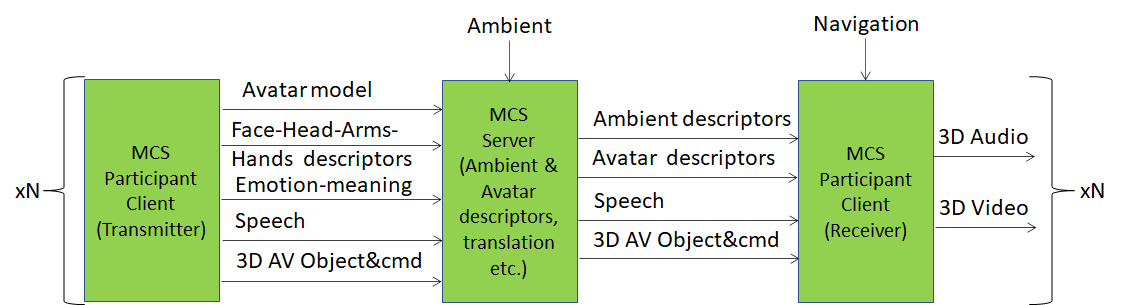 Figure 2 – The 3 components of an MPAI-MCS Use CaseThe decision about function splitting between clients and server is eminently context dependent. In the Local Avatar Videoconference there may be strict security issues in terms of participant identity, avoiding clear text information (e.g, voice and emotions of participants) to the server and assigning as many functions as practically possible to clients. The Virtual eLearning Use Case may not have such concerns and many if not all the functions of the client can be delegated to the server.With reference to Figure 2, MPAI-MCS has the the following features:Ambients, are 3D virtual spaces representing actual, realistic or fictitious physical spaces, populated by 3D objects representing actual, realistic or fictitious Visual Objects with specified affordance and Audio Objects propagating according to the specific Visual Object affordances (e.g., walls, objects).Avatars move around in Ambients, express emotions and perform gestures corresponding to actual, realistic or fictitious Humans.Humans generate media information captured by TX Clients generating and transmitting coded representations of Text, Human Features (e.g., emotion extracted from speech and face), Audio and Video.Physical spaces are sensed by different types of sensors:AudioVisualKinetic trackerHapticAmbients may be supported by Servers whose goal is to create digital representations of Ambient and of their components and distribute them to RX Clients in: Final form in which case all participating Humans share exactly the same user experienceComponent form in which case participating Humans may have different user experience depending on how they assemble the components.Ambients are populated by 3D Audio-Visual Objects generated by a possibly human-animated file or by a device operating in real time.Humans may act on 3D Audio-Visual Objects performing such actions as:Manual or automatically define a portion of the 3D AV object.Count objects per assigned volume size.Detect structures in a (portion of) the 3D AV object.Assign physical properties to (different parts) of the 3D AV object.Annotate a portion of the 3D AV object.Deform/sculpt the 3D AV object.Combine 3D AV objects.Call an anomaly detector on a portion with a criterion.Create links between different parts of the 3D AV object.Follow a link to another portion of the 3D AV object.3D print (portions of) the 3D AV object.We assume that 3D AV Objects have a standard format (e.g., glTF) at least for the purpose of acting on the Object.The structure of this document is:It is expected that, once the MPAI-MCS standardisation process has reacheds the appropriate stage, this document will become an attachment to the MPAI-MCS Call for Technologies requesting technologies satisfying the requirements specified in Section 6.1.1.Terms and DefinitionsThe terms used in this document whose first letter is capital have the meaning defined in Table 1.Table 1 – Table of terms and definitionsReferencesNormative referencesMPAI-MCS normatively references the following documents:MPAI Technical Specification; The Governance of the MPAI Ecosystem V1.MPAI Draft Technical Specification; AI Framework (MPAI-AIF); N402.MPAI Draft Technical Specification; Context-based Audio Enhancement (MPAI-CAE); N404.MPAI Technical Specification; Multimodal Conversation (MPAI-CAE) V1.ISO 639-1:2002; Codes for the representation of names of languages — Part 1: Alpha-2 codeISO/IEC 10646; Information technology – Universal Coded Character Set (UCS)ISO 16739-1:2018 Industry Foundation Classes (IFC) For Data Sharing In The Construction And Facility Management Industries — Part 1: Data SchemaInformative referenceshttps://www.w3.org/WoT/http://model.webofthings.io/https://iot.mozilla.org/wot/https://developer.nvidia.com/nvidia-omniverse-platformFacial Action Coding System http://web.cs.wpi.edu/~matt/courses/cs563/talks/face_anim/ekman.htmlFacial Action Coding System https://www.paulekman.com/facial-action-coding-system/Blender; www.blender.orghttps://docs.unity3d.com/Manual/AmbisonicAudio.htmlhttps://docs.enklu.com/docs/Assets/Audiohttps://techcommunity.microsoft.com/t5/mixed-reality-blog/microsoft-mesh-app-august-2021-update-new-features/ba-p/2746856https://3d.kalidoface.com/List of motion and gesture file formats, https://en.wikipedia.org/wiki/List_of_motion_and_gesture_file_formatsFACS-based Facial Expression Animation in Unity; https://github.com/dccsillag/unity-facs-facial-expression-animationImotion; https://imotions.com/blog/https://technical.buildingsmart.org/standards/ifc/https://en.m.wikipedia.org/wiki/Ambisonicshttps://www.noldus.com/applications/facial-action-coding-systemhttps://3d.kalidoface.com/Use CasesClient-Based AmbientThis use case assumes that Clients have sufficient capabilities to process the data generated by humans and build the Ambient according to the instructions of the human. TX Client AIWFunctionThe function of the AIW is to Receive:Text from KeyboardLocal Audio (that includes 3D Audio field created by RX Client) from microphone (array).Video of participant and from a camera (array).Participant’s Avatar Model.Participant’s colour and style of synthetic voice (e.g., for use in speech translation).Participant’s spoken language preferences (e.g., EN-US, IT-CH).Non-real-time 3D Audio-Visual Objects from a storage.Real-time 3D Audio-Visual Objects from a device.Actions on 3D AV Objects.Send to server for: Distribution to Participants, possibly in encrypted form:TextSpeechParticipant’s Avatar Model.Participant’s colour and style of synthetic voice (e.g., for use in speech translation).Participant’s spoken language preferences (e.g., EN-US, IT-CH).Avatar Descriptors3D AV ObjectsActions on 3D AV Objects.AuthenticationSpeaker Authentication DescriptorsFace Authentication Descriptors.ArchitectureEach participantAt the start, sends to ServerFor distribution to Participants:Language Preference Avatar model.Non-real time 3D AV Objects.For authenticationSpeaker Descriptors for AuthenticationFace Descriptors for AuthenticationDuring the meeting: Speech Separation produces Participant’s SpeechSpeech Recognition Receives Speech and TextProduces Recognised Text, Emotion (Speech) and Emotion (Text)Face Analysis1Receives Video of FaceProduces Emotion (Video) and Meaning (Video)Face Analysis2Receives Video of FaceProduces Face DescriptorsHead AnalysisReceives Video of FaceProduces Head DescriptorsGesture AnalysisReceives Video of Arms and HandsProduces Gesture DescriptorsFace Analysis3Receives Video of FaceProduces Face Authentication DescriptorsLanguage UnderstandingReceives Text and Recognised TextProduces Meaning (Text) and Meaning (Speech)Emotion FusionReceives Emotion (Text), Emotion (Speech) and Emotion (Video)Produes Fused EmotionQuestion AnalysisReceives Meaning (Text), Meaning (Speech) and Meaning (Video)Produes Fused MeaningAvatar DescriptionReceives, Fused Emotion, Fused Meaning, Face Descriptors, Head Descriptors and Gesture DescriptorsProduces Avatar DescriptorsParticipant sends to Server TextReal Time 3D AV ObjectReal Time 3D AV Object ActionsTX Clients sends to Server for distribution TextSpeech.Recognised TextAvatar Descriptors.Real time 3D AV Object.Actions on 3D AV Objects.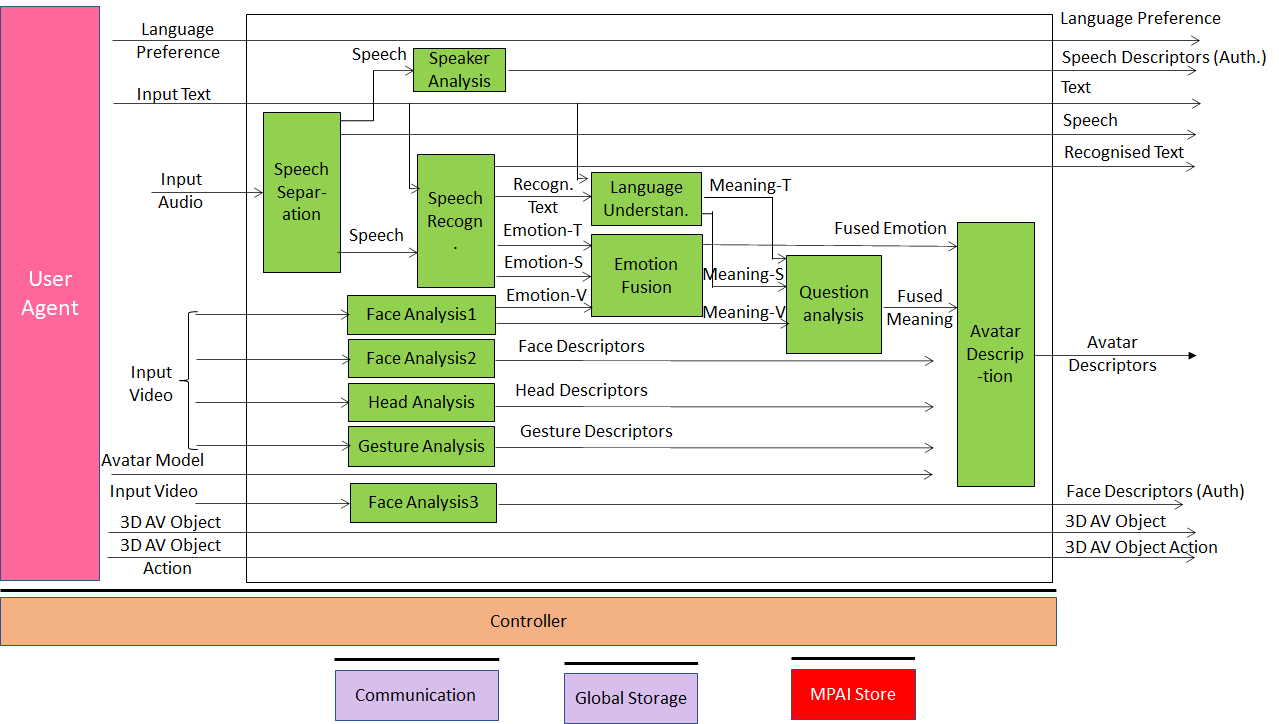 Figure 3 – Client-Based Ambient TX Client Reference ModelTable 2 gives the input and output data of TX Client AIW:Table 2 – Input and output data of Client TX AIW AI ModulesTable 3 gives the AI Modules of TX Client AIW.Table 3 – AI Modules of TX Client AIWServer AIWFunctionThe function of the Server AIW is:At the start, to create the Ambient based onHosting Organisation inputs (Ambient).Participant inputs (static Avatars, 3D AV Objects).During the lecture:to create and send the full set of 3D AV dynamic Descriptors of the Avatars in the Ambient and their movements.to forward other data from one Participant to all Participants.ArchitectureThe Server:Receives from: Server manager:Selected Ambient.Participants’ Identities.Each Participant:Speaker Descriptors (Auth.)Face Descriptors (Auth.)Selected LanguageSpeech.Avatar Descriptors.3D AV Objects.3D AV Object Actions.Authenticates ParticipantsSends:3D Visual Ambient Descriptors.All Participant IDsSpeeches.Avatar visual Descriptors.3D AV Objects.Actions on 3D AV Objects.Figure 4 gives the architecture of Server AIW.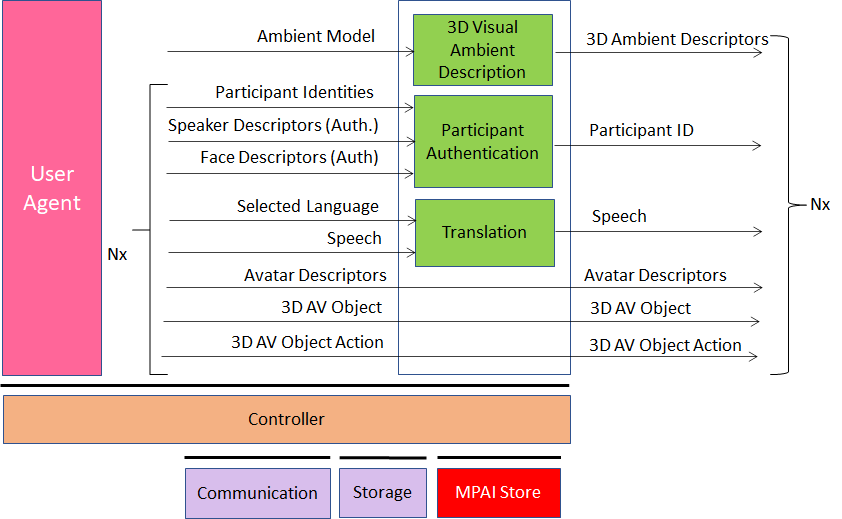 Figure 4 – Client-Based Ambient Server Reference ModelI/O dataTable 4 gives the input and output data of Server AIW.Table 4 – Input and output data of Server AIW AI ModulesTable 5 gives the AI Modules of Server AIW.Table 5 – AI Modules of Server AIWRX Client AIWFunctionThe Function of the RX Client AIW is to:Create the virtual 3D AV e-learning scene.Let Participant act on 3D AV Object(s).Merge the virtual 3D AV e-learning scene with the 3D AV Object(s).Present the merged 3D AV scene.Let Participant navigate the merged 3D AV scene.ArchitectureThe RX Client AIW:Creates the 3D visual space using:The 3D Visual Ambient descriptors.The Avatars descriptors.The visual output of the 3D AV Object Viewer.Allows participant to have an AV experience from a selected point in the virtual 3D AV space.Synthesises the 3D audio space with sound sources at:Each Avatar position.Location of 3D AV Object.Presents audio information congruent with the position of the Participant’s selected viewpoint in the virtual 3D Visual scene. Figure 5 gives the architecture Client RX AIW.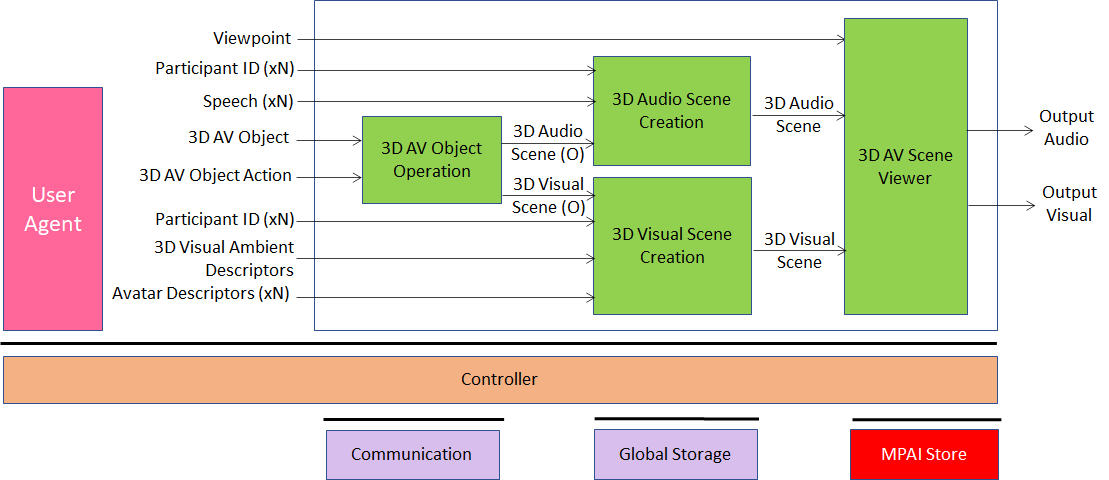 Figure 5 – Client-Based Ambient RX Client Reference ModelI/O dataTable 6 gives the input and output data of RX Client AIW.Table 6 – Input and output data of RX Client AIW AI ModulesTable 7 gives the AI Modules of RX Client AIW.Table 7 – AI Modules of Client-Based AmbientServer-Based AmbientTX Client AIWFunctionThe function of the AIW is to Receive:Text from KeyboardLocal Audio (that includes 3D Audio field created by RX Client) from microphone (array).Video of participant and from a camera (array).Participant’s Avatar Model.Participant’s spoken language preferences (e.g., EN-US, IT-CH).Non-real-time 3D Audio-Visual Objects from a storage.Real-time 3D Audio-Visual Objects from a device.Actions acting on 3D AV Objects.Send to server for distribution to Participants: TextSpeechParticipant’s Avatar Model.Participant’s spoken language preferences (e.g., EN-US, IT-CH).Avatar Descriptors3D AV ObjectsActions acting on 3D AV Objects.ArchitectureFigure 6 gives the architecture of TX Client AIW.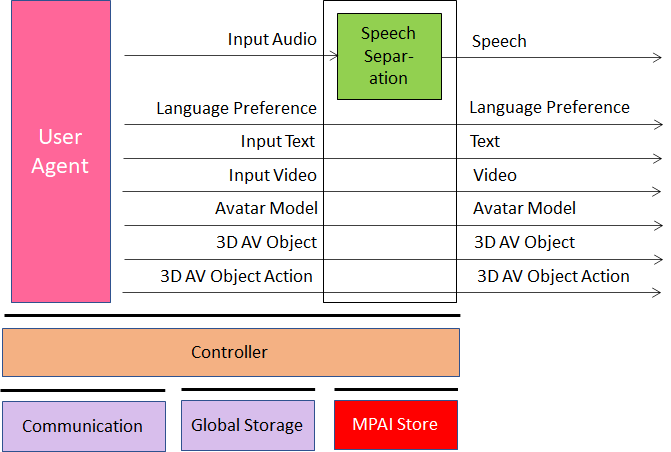 Figure 6 – Server-Based Ambient TX Client Reference ModelReceives Local AudioReceives and sends Speech Language PreferenceTextVideoAvatar Model.3D AV Objects.3D AV Objects Actions.I/O dataTable 8 gives the input and output data of TX Client AIW:Table 8 – Input and output data of TX Client AIW AI ModulesTable 9 gives the AI Modules of TX Client.Table 9 – AI Modules of TX Client AIWAIW of ServerFunctionThe function of Server AIW is:At the start:Receives:Ambient selectionLanguage PreferenceSpeaker Description (Authentication)Face Description (Authentication)Avatar Models (xN).3D AV Objects.Produces and sends Participant IndentitiesContinuously performsSpeech TranslationParticipant AuthenticationAvatar Descriptor CreationContinuously sends:SpeechText3D AV Objects.3D AV Actions.ArchitectureFigure 7 gives the architecture of Server AIW.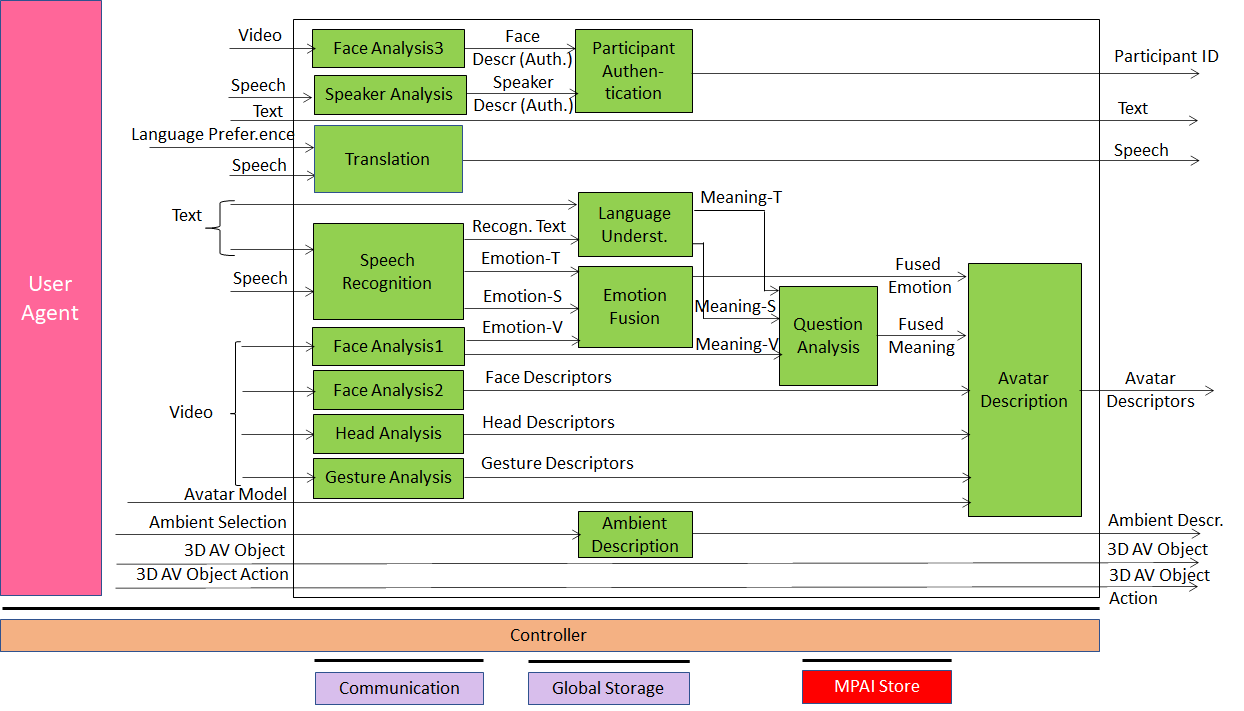 Figure 7 – Server-Based Ambient Server Reference ModelServer:Receives from conference managerSelected Ambient.Receives from each participant:Language PreferenceSpeaker Description (Authentication)Face Description (Authentication)Avatar Models (xN).Speech.3D AV Objects.3D AV Object Actions.Performs:Produces Ambient DescriptosAuthenticates ParticipantsTranslation of Speech to Requested LanguagesRecognises SpeechExtracts Emotion (Text) from TextExtracts Emotion (Video) from VideoExtracts Face Descriptors from VideoExtracts Head Descriptors from VideoExtracts Gesture Descriptors from VideoExtracts Meaning (Text) and Meaning (Speech) from TextFuses Emotion (Text), Emotion (Speech) and Emotion (Video)Fuses Meaning (Text), Meaning (Speech) and Meaning (Video)Produces Avatar DescriptorsSends to all Participants the folloing entities of all ParticipantsAmbient Descriptors.Speech.Participant ID.Text.3D Visual Ambient Descriptors.Avatar Descriptors.3D AV Objects.Actions on 3D AV Objects.I/O dataTable 10 gives the input and output data.Table 10 – Input and output data of Server AIW AI ModulesTable 11 gives the AI Modules of Server AIM.Table 11 – AI Modules of Server AIWRX Client AIWThe RX Client AIW is the same as for Client-Based AmbientAI ModulesAIMs and their dataClient-Based AmbientTX Client Table 12 – AIMs and Data of TX Client AIWServerTable 13 – AIMs and Data of Server AIWRX Client Table 14 – AIMs and Data of RX Client AIWServer-Based AmbientTX ClientTable 15 – AIMs and Data of TX Client AIWServerTable 16 – AIMs and Data of Server AIWClient RXSee 6.1.1.3.Data FormatsTable 17 lists all data formats whose requirements are contained in this document. The first column gives the name of the data format, the second the subsection where the requirements of the data format are provided and the third the Use Case making use of it. Table 17 – Data Formats3D Ambient DescriptorsThe set of Descriptors required to represent:The static Visual components of the Ambient: table, chair, walls, furniture, objects in the scene etc. with their affordances.The static Audio component of the Ambient: e.g., an audio source at a given point in the Ambient.To RespondentsMPAI Requests a set of Descriptors the would allow the digital representation of a static Ambient with the features described and will the ability to accommodate other dynamic Audio and Visual Descriptors of this subsection.3D Audio SceneThe Audio component of a 3D AV Scene.To RespondentsMPAI requests a digital representation of the 3D AV Scene that allows:Addition and Removal of Audio and Visual Objects independently to/from the Scene.Association of an Audio Object to a Visual Object.View and hear the 3D AV Scene from an arbitrarily selected Viewpoint.3D AV ObjectThe coded representation of an object containing 3D Audio and Visual information. Can be static or real time, i.e., generated by a device in real time.To RespondentsMPAI requests a digital representation of a 3D Object suitable for:Storage.Streaming.Recording3D AV Object ActionInstructions to act on the 3D Audio-Visual Object.To RespondentsMPAI requests that the following actions may be effected on a 3D AV Object:Manual or automatically define a portion of the 3D AV object.Count objects per assigned volume size.Detect structures in a (portion of) the 3D AV object.Deform/sculpt the 3D AV object.Combine 3D AV objects.Call an anomaly detector on a portion with a criterion.Follow a link to another portion of the object.3D print (portions of) the 3D AV object.Assign physical properties to (different parts) of the 3D AV object.Annotate a portion of the 3D AV object.Create links between different parts of the 3D AV object.3D Visual SceneThe Visual component of a 3D AV Object.To RespondentsSee 6.2.2.Ambient ModelAmbients are represented as Industry Foundation Classes (IFC)/BIM files in [7].To RespondentsMPAI requests comments on the choice.Avatars DescriptorsA set of Descriptors of the torso of a Participant: Head, Face, Arms and Hands.To RespondentsAvatar ModelThe static model of an Avatar.To RespondentsEmotion (Speech)The coded representation of the emotion embedded in a Speeech.To RespondentsEmotion (Text)The coded representation of the emotion expressed by a Face.To RespondentsEmotion (Video)The coded representation of the emotion expressed by a Face.To RespondentsFace DescriptorsDescriptors of a face to be used for:Recognising the identity of the person.Animate the face of an Avatar such that it is a faithful representation of the Participant’s face.To RespondentsFused EmotionEmotion resulting from the fusion of any of the following: Emotion (Text), Emotion (Speech) and Emotion (Video).MPAI-MMC has defined a digital representation of Emotion [4].To RespondentsFused MeaningMeaning resulting from the fusion of any of the following: Meaning (Text), Meaning (Speech) and Meaning (Video). MPAI-MMC has defined a digital representation of Meaning [4].To RespondentsGesture DescriptorsThe coded representation of gesture to be used ro:Recognise sign languageRecognise coded hand signs for navigationAnimate arms and hands of an Avatar.To RespondentsHead DescriptorsThe coded representation of head to be used to animate the head of the Avatar such that it is a faithful representation of the Participant’s head.To RespondentsInput AudioThe digital representation of the audio captured from a Participant’s site.MPAI-CAE has defined a digital representation of a microphone set [4].To RespondentsInput TextText is expressed as specified by [6].To RespondentsInput VideoThe digital visual representation of the Participant’s torso.To RespondentsLanguage PreferencesLanguages are expressed as specified by [5].To RespondentsMeaning (Speech)MPAI-MMC defines how to digitally represent Meaning [4]. To RespondentsMeaning (Text)MPAI-MMC defines how to digitally represent Meaning [4]. To RespondentsMeaning (Video)MPAI-MMC defines how to digitally represent Meaning [4]. To RespondentsOutput Audio SceneThe 3D Audio field generated by RX Client.To RespondentsOutput Visual SceneThe 3D Visual field generated by RX Client.To RespondentsParticipant IDsDynamic (session-by-session) Participant Identifier.To RespondentsRecognised TextText should be digitally represented according to [3].To RespondentsSeparated SpeechSpeech resulting from removal of non-speech information from Input Audio.To RespondentsSpeech Descriptors (Auth.)Speech Descriptors for Speaker recognition.To RespondentsSpeechStreamed Speech.To RespondentsViewpointThe coordinates of the Participant looking at the Ambient from a particular viewpoint in the Ambient.To RespondentsAnnex 1 – MPAI-wide terms and definitions (Normative)The Terms used in this standard whose first letter is capital and are not already included in Table 1 are defined in Table 18.Table 18 – MPAI-wide TermsAnnex 2 - Notices and Disclaimers Concerning MPAI Standards (Informative)The notices and legal disclaimers given below shall be borne in mind when downloading and using approved MPAI Standards.In the following, “Standard” means the collection of four MPAI-approved and published documents: “Technical Specification”, “Reference Software” and “Conformance Testing” and, where applicable, “Performance Testing”.Life cycle of MPAI StandardsMPAI Standards are developed in accordance with the MPAI Statutes. An MPAI Standard may only be developed when a Framework Licence has been adopted. MPAI Standards are developed by especially established MPAI Development Committees who operate on the basis of consensus, as specified in Annex 1 of the MPAI Statutes. While the MPAI General Assembly and the Board of Directors administer the process of the said Annex 1, MPAI does not independently evaluate, test, or verify the accuracy of any of the information or the suitability of any of the technology choices made in its Standards.MPAI Standards may be modified at any time by corrigenda or new editions. A new edition, however, may not necessarily replace an existing MPAI standard. Visit the web page to determine the status of any given published MPAI Standard.Comments on MPAI Standards are welcome from any interested parties, whether MPAI members or not. Comments shall mandatorily include the name and the version of the MPAI Standard and, if applicable, the specific page or line the comment applies to. Comments should be sent to the MPAI Secretariat. Comments will be reviewed by the appropriate committee for their technical relevance. However, MPAI does not provide interpretation, consulting information, or advice on MPAI Standards. Interested parties are invited to join MPAI so that they can attend the relevant Development Committees.Coverage and Applicability of MPAI StandardsMPAI makes no warranties or representations concerning its Standards, and expressly disclaims all warranties, expressed or implied, concerning any of its Standards, including but not limited to the warranties of merchantability, fitness for a particular purpose, non-infringement etc. MPAI Standards are supplied “AS IS”.The existence of an MPAI Standard does not imply that there are no other ways to produce and distribute products and services in the scope of the Standard. Technical progress may render the technologies included in the MPAI Standard obsolete by the time the Standard is used, especially in a field as dynamic as AI. Therefore, those looking for standards in the Data Compression by Artificial Intelligence area should carefully assess the suitability of MPAI Standards for their needs.IN NO EVENT SHALL MPAI BE LIABLE FOR ANY DIRECT, INDIRECT, INCIDENTAL, SPECIAL, EXEMPLARY, OR CONSEQUENTIAL DAMAGES (INCLUDING, BUT NOT LIMITED TO: THE NEED TO PROCURE SUBSTITUTE GOODS OR SERVICES; LOSS OF USE, DATA, OR PROFITS; OR BUSINESS INTERRUPTION) HOWEVER CAUSED AND ON ANY THEORY OF LIABILITY, WHETHER IN CONTRACT, STRICT LIABILITY, OR TORT (INCLUDING NEGLIGENCE OR OTHERWISE) ARISING IN ANY WAY OUT OF THE PUBLICATION, USE OF, OR RELIANCE UPON ANY STANDARD, EVEN IF ADVISED OF THE POSSIBILITY OF SUCH DAMAGE AND REGARDLESS OF WHETHER SUCH DAMAGE WAS FORESEEABLE.MPAI alerts users that practicing its Standards may infringe patents and other rights of third parties. Submitters of technologies to MPAI standards have agreed to licence their Intellectual Property according to their respective Framework Licences.Users of MPAI Standards should consider all applicable laws and regulations when using an MPAI Standard. The validity of Conformance Testing is strictly technical and refers to the correct implementation of the MPAI Standard. Moreover, positive Performance Assessment of an implementation applies exclusively in the context of the MPAI Governance and does not imply compliance with any regulatory requirements in the context of any jurisdiction. Therefore, it is the responsibility of the MPAI Standard implementer to observe or refer to the applicable regulatory requirements. By publishing an MPAI Standard, MPAI does not intend to promote actions that are not in compliance with applicable laws, and the Standard shall not be construed as doing so. In particular, users should evaluate MPAI Standards from the viewpoint of data privacy and data ownership in the context of their jurisdictions.Implementers and users of MPAI Standards documents are responsible for determining and complying with all appropriate safety, security, environmental and health and all applicable laws and regulations.CopyrightMPAI draft and approved standards, whether they are in the form of documents or as web pages or otherwise, are copyrighted by MPAI under Swiss and international copyright laws. MPAI Standards are made available and may be used for a wide variety of public and private uses, e.g., implementation, use and reference, in laws and regulations and standardisation. By making these documents available for these and other uses, however, MPAI does not waive any rights in copyright to its Standards. For inquiries regarding the copyright of MPAI standards, please contact the MPAI Secretariat.The Reference Software of an MPAI Standard is released with the MPAI Modified Berkeley Software Distribution licence. However, implementers should be aware that the Reference Software of an MPAI Standard may reference some third party software that may have a different licence.Annex 3 – The Governance of the MPAI Ecosystem (Informative)Level 1 InteroperabilityWith reference to Error! Reference source not found., MPAI issues and maintains a standard – called MPAI-AIF – whose components are:An environment called AI Framework (AIF) running AI Workflows (AIW) composed of interconnected AI Modules (AIM) exposing standard interfaces.A distribution system of AIW and AIM Implementation called MPAI Store from which an AIF Implementation can download AIWs and AIMs.Level 2 InteroperabilityIn a Level 2 Implementation, the AIW must be an Implementation of an MPAI Use Case and the AIMs must conform with an MPAI Application Standard. Level 3 InteroperabilityMPAI does not generally set standards on how and with what data an AIM should be trained. This is an important differentiator that promotes competition leading to better solutions. However, the performance of an AIM is typically higher if the data used for training are in greater quantity and more in tune with the scope. Training data that have large variety and cover the spectrum of all cases of interest in breadth and depth typically lead to Implementations of higher “quality”.For Level 3, MPAI normatively specifies the process, the tools and the data or the characteristics of the data to be used to Assess the Grade of Performance of an AIM or an AIW. The MPAI ecosystemThe following is a Error! Reference source not found.high-level description of the MPAI ecosystem operation applicable to fully conforming MPAI implementations: MPAI establishes and controls the not-for-profit MPAI Store (step 1).MPAI appoints Performance Assessors (step 2).MPAI publishes Standards (step 3).Implementers submit Implementations to Performance Assessors (step 4).If the Implementation Performance is acceptable, Performance Assessors inform Implementers (step 5a) and MPAI Store (step 5b).Implementers submit Implementations to the MPAI Store (step 6); The Store Tests Conformance and security of the Implementation.Users download Implementations (step 7).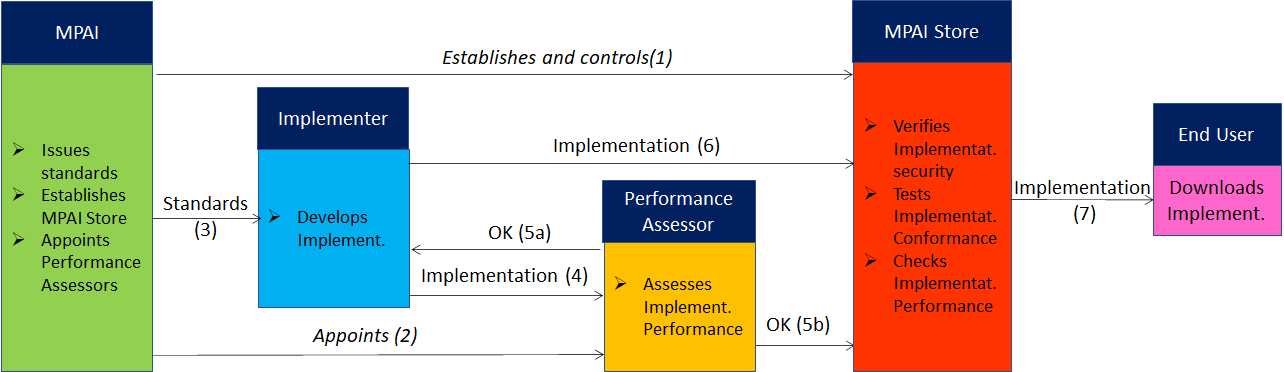 Figure 8 – The MPAI ecosystem operationThe Ecosystem operation allows for AIW and AIF Implementations to be:Proprietary: security is verified and Conformance to MPAI-AIF Tested (Level 1).Conforming to an MPAI Application Standard: security is verified and Conformance to the relevant MPAI Application Standard Tested (Level 2).Assessed to be Reliable, Robust, Fair and Replicable (Level 3). and have their Interoperability Level duly displayed in the MPAI Store.Annex 4 Example use casesVirtual e-learning (VEL)A teacher holds a lecture to N students. The teacher and the students – called Participants – reside at their own locations each having a microphone set and a camera set in sufficient numbers and features to support the requirements. They may also discover, connect and activate devices capable to produce 3D AV Objects to be shared, or retrieve and share 3D AV Objects.The school or cultural institution under whose aegis the lecture is held (Hosting Organisation) runs a VEL Server capable to provide Ambients populated by speaking Avatars representing the Participants arranged in different styles, e.g., classroom or other. Avatars can make limited movements in the Ambient technically implemented as Teleportation.The activities unfold as follows:Participants provide and communicate to the Server: Avatar models, model capabilities and objects with their affordances.Initial position of avatrs and objects in the MCS-VEL space.PreferencesColour and style of their synthetic speech (e.g., used in speech translation).Spoken language (e.g., EN-US, IT-CH).The Server makes available:Ambients arranged as:Classroom style. An evocative place, e.g., the Stoa of Athens, or a chemistry laboratory.Other visual objects, e.g., Ambient furnishings.The Server can Convert:Speech, text and gesture; e.g., speech to gesture, text to gesture, gesture to speech etc.The language of a speaker to the languages of the intended listeners.Position Audio Objects using spatial Ambisonic audio:Participants’ speeches at the intended spatial locations.Audio objects of a 3D AV Object at the intended spatial locations.During the lecture:The camera set of each participant extracts and sends the Server Descriptors of head, face, arms and hands:The microphone set of each participant Captures the 3D Audio field of the participant’s room.Separates the speech from the rest of the 3D Audio fieldCancels the participant’s voice received back from the server.Extracts Speech Descriptors.Sends own 3D Audio field, separated speech, speech descriptors to the Server.TeacherLocates and connects devices capable to produce 3D AV ObjectsSends 3D AV Objects generated by devices (e.g., 3D Visual Output of a digital microscope, Molecules captured as 3D objects by an electronic microscope).Calls synthetic 3D AV Objects from a DB in support of the lecture, e.g., the 3D model of a mouse brain.Enters, navigates and acts on 3D audio-visual objects.Starts an experiment, e.g. the principles of optics, gravity and its effects, docking of molecules in chemistry, the inside of an atom.Places physical (moving) objects on their desk for reproduction as 3D objects at participants’ locations and interactive engagement.Acts on the object by using the teacher’s own sensing and actuating devices.Students:Act on objects, if given permissionIssue teleportation commands.The Server:Combines head, face, arms, hand and speech Descriptors received from the individual VEL TX Clients.Translates a Participant’s speech to the specific languages of other Participants.Participants:Receive visual descriptors of Ambient, Objects, Avatars, 3D AV ObjectsCompose the information according to their needsNavigate the 3D AV scene.Local Avatar VideoconferenceToday’s videoconference falls short from a satisfactory replacement to a physical meeting. Videoconference participants are able to hear the voice selected by the videoconference server and see the full screen face of a participant who is speaking but cannot have similar details for other speakers at the same time. Participants can hear the voice of the speaker, but are generally unable to hear what other participants are seeing and are unable to have an audio-visual experience of the participants that is comparable to the experience they would have at a physical meeting. In particular, today’s experience is regularly chopped up in separate moments where one participant talks and the others listen, unlike a real meeting which is a collective experience where one participant may well speak but the others have reactions, not necessarily vocal. Chat between participants plays a role, but it is far from the experience of a real meeting, where the collections of all interactions and their fusion by individual participantsi s what makes a physical meeting irreplaceable.At a typical meeting, people stay at a table – if that is the arrangements. Typically, they do not move and, if they do, it is for reasons that have not much to do with the meeting, such a helping oneself a cup of coffe. Someone may be leaving, temporarily or permanently and someone may be joining. Coffee may be brought in and people go to a table and have a coffee break. Today, a blackboard is rarely used, but a person may be standing near a screen and illustrate projected material or may – more likely – stay seated and use a laser pointer.It is technologically still unfeasible to capture participants seating in their rooms and combine a virtual meeting room with the 3D representations of the participants in a visually and audibly satisfactory way. Technology makes it possible, however, to capture the main features of a human torso – face, lips, head, arms and hands – and use them to animate an avatar sitting at a table in a realistic way.The Local Avatar Videoconference (MCS-LAV) Use Case is designed to offer conference participants the ability to enjoy the collective experience of a physical meeting represented by the features of the participants: speech and facial expression, and movements of head, arms and hands. The 3D scene is represented by descriptors which are sent to participants in lieu of a bandwidth-consuming full 3D AV scene. Depending on the specifics of the use case, the number of passive participants may be larger than the number of active participants. An example is a city hall meeting that is broadcasted to the citizenship who may attend but not speak, unless specially admitted.The Local Avatar Videoconference is attended by personae each representing a participants with:Their actual speech.Avatars having:Static bodies. Heads animated according to participants’ head movement.Faces Animated by emotion and meaning extracted from participants’ faces.Corroborated by emotions and meanings extracted from participants’ speeches.Arms and hands animated according to participants’ gestures.One or more devices capable to produce 3D AV Objects. We assume that the Objects have a standard format at least for the purpose of acting on them (e.g., present, rotate, select a sub-object etc.).The Local Avatar Videoconference is composed of N “TX Clients” which Send speechSend emotion and meaning Descriptors extracted fromSpeechHead and faceArms and hands.Send special messages, e.g., I am leaving, I am joining, I am requesting the floorLocate and connect 3D AV Object-generating devices to the TX Client.Send 3D AV Objects from device or from a database.Issue Actions to act on 3D AV Objects.A Server whichSelects a meeting AmbientSends Ambient Descriptors to Participants.Integrates speech emotion and meaning Descriptors with visual avatar Descriptors.Sends visual avatar Descriptors.Sends 3D AV Objects.Translates speech from the speaker language to Participants’ languages.N RX Clients which Create their personal 3D visual space by using:Ambient visual Descriptors.Avatar visual descriptors.3D Visual Object resulting from actions at their location.Teleport their Avatars, e.g., to stand close to the 3D AV object.Create their personal 3D audio space by usingParticipants’ speeches located at the corresponding Avatars’ positions.3D Audio Object resulting from actions at their location.View and hear the resulting personal virtual 3D AV space from the selected viewpoint.TeleconsultingAn entrepreneur (E) offers teleconsulting services on a class of objects of particularly difficult use. A Customer (C) contacts E for advice on how to use a particular machine.This is how the envisaged MCS teleconsulting service can take place:C contacts EE requests C to provide a 3D scan of the objectC provides the requested scanE starts its MCS composed bythe virtual representation of the object placed, e.g., on a table, or movablethe avatar of E sitting in front of the objectthe avatar of C sitting next to the avatar of EWhile speaking, the avatar of E manipulates the object , e.g.,rotates it touches a particular point of the objectuses a virtual tool to indicate a type of operationC and E see their own and the other avatars’ actions as if they were sitting in the virtual position of the avatarWhile speaking, C acts on the physical object and the actions are reflected on the avatar and the virtual objectAvatars can move around the object (e.g., in the case of a large object)Moving Picture, Audio and Data Coding by Artificial Intelligencewww.mpai.communityN4492021/11/24SourceLeonardo ChiariglioneTitleMPAI-MCS Use Cases and Functional Requirements WD0.3.1.1TargetMPAI CommunityChapter 2Defines the characteristics of Mixed-reality Collaborative Spaces and describes the currently supported Use Cases.Chapter 3Defines the Terms used in this document.Chapter 4Lists normative and informative references.Chapter 5Identifies and describes the AIWs implementing the Use Cases and their componentsChapter 6Identifies and describes AIMs (Section 6.1)AIMs’ Data Formats (Section 6.1.1).TermDefinitionAffordanceQuality or property of an object that defines its possible uses or makes clear how it can or should be used.AmbientThe physical space of a participant and the shared virtual space.AvatarAn animated 3D object representing a particular person in a virtual space.Avatar ModelAn inanimate avatarEmotionAn attribute that indicates an emotion out of a finite set of EmotionsFaceThe portion of a video containing the face of a human.GestureThe coordinate movement of hands and possibly armsIdentityThe label associated to a human in a unique way.IntentionThe result of analysis of the goal of an input question.MeaningInformation extracted from the input text such as syntactic and semantic information.ViewpointThe audio and visual point in the MCS selected by a human. It needs not coincide with the point in which an avatar is locatedInputCommentsLanguage PreferenceThe language Participant wishes to hear in the Ambient Input TextText for chat or in case Participant cannot or does not wish to speak Input AudioAudio including Participant’s Speech, RX Client Audio and other audioInput VideoVideo of Participant’s torso (hade, face, arms, hands).Avatar Model The avatar model selected by Participant.3D AV objectA non-real-time 3D AV objects a Participant may send in advance.3D AV object ActionsCommands that an originator can and any participants may (if authorised) send to act on a 3D AV object.OutputCommentsLanguage PreferenceAs in input.Speaker Descriptors (Auth.)Participant’s Speech Descriptors for AuthenticationInput TextAs in input.SpeechParticipant’s Speech as separated from Ambient Audio.Recognised TextText recognised from Separated Speech.Avatar Descriptors As in input.Face Descriptors (Auth.)Participant’s Face Descriptors for Authentication3D AV ObjectAs in input.3D AV Object ActionsAs in input.AIMFunctionSpeech SeparationProvides Speech from non-speech Sound in Input Audio.Speaker AnalysisProvides Speaker’s Speech Descriptors for AuthenticationSpeech RecognitionProvides Text and Emotion from Separated Speech.Face Analysis1Provides Emotion and Meaning from Input Video (face).Face Analysis2Provides Face Descriptors for reproduction of face on avatar.Head AnalysisProvides Head Descriptors for reproduction of head on avatar.Gesture AnalysisProvides Gesture Descriptors for reproduction of arms and hands on avatar.Face Analysis3Provides Face Descriptors for Authorisation. Language UnderstandingProvides Meaning from Recognised Text and Input Text.Emotion FusionProvides the Fused Emotion from Speech and Face Emotion.Question AnalysisProduces Fused Meaning.Avatar DescriptionProduces the full set of Avatar Descriptions.InputCommentsAmbient SelectionFrom Hosting OrganisationParticipant Identities (xN)From Hosting OrganisationSpeaker Descriptors (Auth.) (xN)Participant’s Speech Descriptors for AuthenticationFace Descriptors (Auth.) (xN)Participant’s Face Descriptors for AuthenticationSelected Language (xN)From all participantsSpeech (xN)From all participantsAvatar Descriptors (xN)From all participants3D AV Object (xN)From participants wishing to do so3D AV Object Actions (xN)From participants wishing to do soOutputsComments3D Visual Ambient Descriptors (xN)Static Ambient DescriptorsParticipant ID (xN)Participant ID Speech (xN)Participant Speech Avatar Descriptors (xN)Avatars Descriptors 3D AV Objects (xN)Real time 3D AV objects 3D AV Object Actions (xN)Commands to act on 3D AV objects AIMFunction3D Ambient DescriptionCreates all static 3D Ambient Descriptors.Participant AuthenticationAuthenticates Participants using their Sppech and Face DescriptorsTranslationSelects an active speaker.Translates the Speech of that speaker to the set of translated Speeches of the Selected Languages.Assigns a translated Speech to the appropriate set of Participants.InputCommentsViewpointParticipant-selected Viewpoint to see and hear AmbientParticipants’ IDs (xN)Unique Participants’ IDsSpeeches (xN)Participant’s Speech3D AV ObjectNor-real-time and real-time 3D AV Object3D AV Object ActionCommands to act on 3D AV Object3D Visual Ambient DescriptorsStatic Descriptors of AmbientAvatar Descriptors (xN)Descriptors of Avatars bodiesOutputCommentsOutput 3D AudioTo be reproduced with loudspeaker arrayOutput 3D VideoTo be reproduced with 2D or 3D displayAIMFunction3D AV Object OperationReceives Action Commands on 3D AV Object.Provides resulting 3D Audio and Visual components.3D Audio Scene CreationCreates 3D Audio Scene resulting from speaking Avatars at the respective locations of the Scene.3D Visual Scene CreationCreates 3D Visual Scene composed of static 3D Visual Scene Descriptors and Avatars.3D AV Object ViewerDispalys Participant’s audio-visual scene of the merged 3D AV Scene. InputCommentsLanguage PreferenceThe language Participant wishes to hear in the Ambient Input TextText for chat or in case Participant cannot or does not wish to speak Input AudioAudio including Participant’s Speech, RX Client Audio and other audioInput VideoVideo of Participant’s torso (hade, face, arms, hands).Avatar model The avatar model selected by Participant.3D AV objectA non-real-time 3D AV objects a Participant may send in advance.3D AV object ActionsCommands that an originator can and any participants may (if authorised) send to act on a 3D AV object.OutputCommentsLanguage PreferenceAs in input.TextAs in input.SpeechParticipant’s Speech as separated from Ambient Audio.Avatar Model As in input.3D AV ObjectAs in input.3D AV Object ActionsAs in input.AIMFunctionSpeech SeparationProvides Speech separated from non-speech Audio in Input Audio.InputCommentsAmbient SelectionFrom Server managerLanguage PreferenceFrom all participantsSpeech (xN)From all participantsVideo (xN)From all participantsText (xN)Free text, e.g., chat Avatar Models (xN)Avatar Model selected by Participant3D AV Object (xN)From all participants wishing to do so3D AV Object Actions (xN)From all participants wishing to do soOutputsCommentsAmbient DescriptorsStatic 3D Descriptors of AmbientSpeech (xN)Participant’s or Translated SpeechParticipant ID (xN)Static Participant IDText (xN)As inputAvatar Descriptors (xN)Descriptors of Avatar3D AV ObjectsReal time 3D AV Objects3D AV Object Actions (xN)Commands to act on 3D AV ObjectsAIMFunctionAmbient DescriptionCreates 3D Visual Ambient Descriptors for presentation.TranslationTranslates a Speech to a Selected LanguageSpeaker AnalysisProvides Speaker’s Speech Descriptors for AuthenticationFace Analysis3Provides Face Descriptors for Authorisation. Speech RecognitionProvides Text and Emotion from Separated Speech.Face Analysis1Provides Emotion and Meaning from Input Video (face).Face Analysis2Provides Face Descriptors for reproduction of face on avatar.Head AnalysisProvides Head Descriptors for reproduction of head on avatar.Gesture AnalysisProvides Gesture Descriptors for reproduction of arms and hands on avatar.Language UnderstandingProvides Meaning from Recognised Text and Input Text.Participant IdentificationDetermines Identity of all Participants to their SpeechesEmotion FusionProvides the Final Emotion from Speech and Face Emotion.Question AnalysisProduces Fused Meaning.Ambient DescriptionProduces the Descriptors of the Ambient.Avatar DescriptionProduces the Descriptors of the its Avatars.AIMInput DataOutput DataLanguage Preference Language PreferenceInput TextTextSpeech SeparationInput AudioSeparatated SpeechSpeaker AnalysisSpeechSpeech Descriptors (Auth.)Speech RecognitionTextSpeechRecognised TextEmotion (Text)Face Analysis1Input VideoEmotion (Video)Meaning (Video)Face Analysis2Input VideoFace DescriptorsHead AnalysisInput VideoHead DescriptorsGesture AnalysisInput VideoGesture DescriptorsFace Analysis3Input VideoFace Descriptors (Auth.)Language UnderstandingTextRecognised TextMeaning (Text)Meaning (Speech)Emotion FusionEmotion (Text)Emotion (Speech)Emotion (Video)Fused EmotionQuestion AnalysisMeaning (Text)Meaning (Speech)Meaning (Video)Fused MeaningAvatar DescriptionFused EmotionFused MeaningFace DescriptorsHead DescriptorsGesture DescriptorsAvatar DescriptorsAvatar Model Avatar Model 3D AV Object3D AV Object3D AV Object Action3D AV Object ActionAIMInput DataOutput Data3D Visual Ambient DescriptionAmbient Type3D Visual Ambient DescriptorsParticipant AuthenticationParticipant IdentitiesSpeech Descriptors (Auth.)Face Descriptors (Auth.)Participant ID (xN)TranslationSelected LanguagesSpeechSpeechAvatar DescriptorsAvatar Descriptors3D AV Object3D AV Object3D AV Object Navigation3D AV Object NavigationAIMInputOutput Data3D AV Object Operation3D AV Object3D Audio Scene (O)3D AV Object Operation3D AV Object Action3D Video Scene (O)3D Audio Scene CreationParticipant ID3D Audio Scene3D Audio Scene CreationSpeech3D Audio Scene3D Audio Scene Creation3D Audio Scene (O)3D Audio Scene3D Visual Scene CreationViewpoint3D Visual Scene3D Visual Scene Creation3D Visual Scene (O)3D Visual Scene3D Visual Scene CreationParticipant ID3D Visual Scene3D Visual Scene Creation3D Visual Ambient Descriptors3D Visual Scene3D Visual Scene CreationAvatar Descriptors3D Visual SceneAIMInput DataOutput DataSpeech SeparationInput AudioSpeechLanguage PreferenceLanguage PreferenceInput TextTextInput VideoInput VideoAvatar ModelAvatar Model3D AV Object3D AV ObjectAV Object ActionAV Object ActionAIMInput DataOutput DataFace Analysis3Input VideoFace Descriptors (Auth.)Speaker AnalysisSpeechSpeech Descriptors (Auth.)TranslationLanguage PreferenceSpeechSpeechSpeech RecognitionTextSpeechRecognised TextEmotion (Text)Emotion SpeechInput TextTextSpeech SeparationInput AudioSeparatated SpeechFace Analysis1Input VideoEmotion (Video)Meaning (Video)Face Analysis2Input VideoFace DescriptorsHead AnalysisInput VideoHead DescriptorsGesture AnalysisInput VideoGesture DescriptorsParticipant Authentication Face Descriptors (Auth.)Speech Descriptors (Auth.)Participant IDLanguage UnderstandingTextRecognised TextMeaning (Text)Meaning (Speech)Emotion FusionEmotion (Text)Emotion (Speech)Emotion (Video)Fused EmotionQuestion AnalysisMeaning (Text)Meaning (Speech)Meaning (Video)Fused MeaningAvatar DescriptionFused EmotionFused MeaningFace DescriptorsHead DescriptorsGesture DescriptorsAvatar DescriptorsAmbient DescriptionAmbient SelectionAmbient Descriptors3D AV Object3D AV Object3D AV Object Action3D AV Object ActionName of Data FormatSubsectionUse Case3D Ambient Descriptors6.2.13D Audio Scene6.2.23D AV Object6.2.33D AV Object Action6.2.43D Visual Scene (O)6.2.5Ambient Model6.2.6Avatars Descriptors6.2.7Avatar Model6.2.8Emotion (Speech)6.2.9Emotion (Text)6.2.10Emotion (Video)6.2.11Face Descriptors6.2.12Fused Emotion6.2.13Fused Meaning6.2.14Gesture Descriptors6.2.15Head Descriptors6.2.16Input Audio6.2.17Input Text6.2.18Input Video6.2.19Language Preferences6.2.20Meaning (Speech)6.2.21Meaning (Text)6.2.22Meaning (Video)6.2.23Output Audio Scene6.2.24Output Visual Scene6.2.25Participant IDs6.2.26Recognised Text6.2.27Separated Speech6.2.28Speech Descriptors (Auth.)6.2.29Speech6.2.30Viewpoint6.2.31TermDefinitionAccessStatic or slowly changing data that are required by an application such as domain knowledge data, data models, etc.AI Framework (AIF)The environment where AIWs are executed.AI Workflow (AIW)An organised aggregation of AIMs implementing a Use Case receiving AIM-specific Inputs and producing AIM-specific Outputs according to its Function.AI Module (AIM)A processing element receiving AIM-specific Inputs and producing AIM-specific Outputs according to according to its Function.Application Standard An MPAI Standard designed to enable a particular application domain.ChannelA connection between an output port of an AIM and an input port of an AIM. The term “connection” is also used as synonymous.CommunicationThe infrastructure that implements message passing between AIMsComponentOne of the 7 AIF elements: Access, Communication, Controller, Internal Storage, Global Storage, MPAI Store, and User AgentConformanceThe attribute of an Implementation of being a correct technical Implementation of a Technical Specification.Conformance TesterAn entity authorised by MPAI to Test the Conformance of an Implementation.Conformance TestingThe normative document specifying the Means to Test the Conformance of an Implementation.Conformance Testing MeansProcedures, tools, data sets and/or data set characteristics to Test the Conformance of an Implementation.ConnectionA channel connecting an output port of an AIM and an input port of an AIM.ControllerA Component that manages and controls the AIMs in the AIF, so that they execute in the correct order and at the time when they are neededData FormatThe standard digital representation of data.Data SemanticsThe meaning of data.EcosystemThe ensemble of the following actors: MPAI, MPAI Store, Implementers, Conformance Testers, Performance Testers and Users of MPAI-AIF Implementations as needed to enable an Interoperability Level.ExplainabilityThe ability to trace the output of an Implementation back to the inputs that have produced it.FairnessThe attribute of an Implementation whose extent of applicability can be assessed by making the training set and/or network open to testing for bias and unanticipated results.FunctionThe operations effected by an AIW or an AIM on input data.Global StorageA Component to store data shared by AIMs.Internal StorageA Component to store data of the individual AIMs.IdentifierA name that uniquely identifies an Implementation.ImplementationAn embodiment of the MPAI-AIF Technical Specification, orAn AIW or AIM of a particular Level (1-2-3) conforming with a Use Case of an MPAI Application Standard.InteroperabilityThe ability to functionally replace an AIM with another AIM having the same Interoperability LevelInteroperability LevelThe attribute of an AIW and its AIMs to be executable in an AIF Implementation and to: Be proprietary (Level 1)Pass the Conformance Testing (Level 2) of an Application Standard`Pass the Performance Testing (Level 3) of an Application Standard.Knowledge BaseStructured and/or unstructured information made accessible to AIMs via MPAI-specified interfacesMessageA sequence of Records transported by Communication through Channels.NormativityThe set of attributes of a technology or a set of technologies specified by the applicable parts of an MPAI standard.PerformanceThe attribute of an Implementation of being Reliable, Robust, Fair and Replicable.Performance AssessmentThe normative document specifying the procedures, the tools, the data sets and/or the data set characteristics to Assess the Grade of Performance of an Implementation.Performance Assessment MeansProcedures, tools, data sets and/or data set characteristics to Assess the Performance of an Implementation.Performance AssessorAn entity authorised by MPAI to Assess the Performance of an Implementation in a given Application domainProfileA particular subset of the technologies used in MPAI-AIF or an AIW of an Application Standard and, where applicable, the classes, other subsets, options and parameters relevant to that subset.RecordA data structure with a specified structureReference ModelThe AIMs and theirs Connections in an AIW.Reference SoftwareA technically correct software implementation of a Technical Specification containing source code, or source and compiled code. ReliabilityThe attribute of an Implementation that performs as specified by the Application Standard, profile and version the Implementation refers to, e.g., within the application scope, stated limitations, and for the period of time specified by the Implementer.ReplicabilityThe attribute of an Implementation whose Performance, as Assessed by a Performance Assessor, can be replicated, within an agreed level, by another Performance Assessor.RobustnessThe attribute of an Implementation that copes with data outside of the stated application scope with an estimated degree of confidence.Service ProviderAn entrepreneur who offers an Implementation as a service (e.g., a recommendation service) to Users.StandardThe ensemble of Technical Specification, Reference Software, Conformance Testing and Performance Assessment of an MPAI application Standard. Technical Specification(Framework) the normative specification of the AIF.(Application) the normative specification of the set of AIWs belonging to an application domain along with the AIMs required to Implement the AIWs that includes:The formats of the Input/Output data of the AIWs implementing the AIWs.The Connections of the AIMs of the AIW.The formats of the Input/Output data of the AIMs belonging to the AIW.Testing LaboratoryA laboratory accredited by MPAI to Assess the Grade of  Performance of Implementations. Time BaseThe protocol specifying how Components can access timing informationTopologyThe set of AIM Connections of an AIW.Use CaseA particular instance of the Application domain target of an Application Standard.UserA user of an Implementation.User AgentThe Component interfacing the user with an AIF through the ControllerVersionA revision or extension of a Standard or of one of its elements.Zero TrustImplementers’ benefitsUpload to the MPAI Store and have globally distributed Implementations ofAIFs conforming to MPAI-AIF.AIWs and AIMs performing proprietary functions executable in AIF. Users’ benefitsRely on Implementations that have been tested for security.MPAI StoreTests the Conformance of Implementations to MPAI-AIF.Verifies Implementations’ security, e.g., absence of malware.Indicates unambiguously that Implementations are Level 1.Implementers’ benefitsUpload to the MPAI Store and have globally distributed Implementations ofAIFs conforming to MPAI-AIF.AIWs and AIMs conforming to MPAI Application Standards.Users’ benefitsRely on Implementations of AIWs and AIMs whose Functions have been reviewed during standardisation. Have a degree of Explainability of the AIW operation because the AIM Functions and the data  Formats are known. Market’s benefitsOpen AIW and AIM markets foster competition leading to better products. Competition of AIW and AIM Implementations fosters AI innovation.MPAI Store’s roleTests Conformance of Implementations with the relevant MPAI Standard.Verifies Implementations’ security.Indicates unambiguously that Implementations are Level 2.Implementers’ benefitsMay claim their Implementations have passed Performance Assessment.Users’ benefitsGet assurance that the Implementation being used performs correctly, e.g., it has been properly trained.Market’s benefitsImplementations’ Performance Grades stimulate the development of more Performing AIM and AIW Implementations.MPAI Store’s roleVerifies the Implementations’ security Indicates unambiguously that Implementations are Level 3.